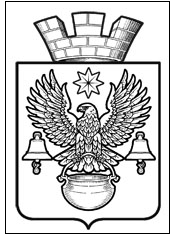 ПОСТАНОВЛЕНИЕАДМИНИСТРАЦИИКОТЕЛЬНИКОВСКОГО ГОРОДСКОГО ПОСЕЛЕНИЯКОТЕЛЬНИКОВСКОГО МУНИЦИПАЛЬНОГО   РАЙОНАВОЛГОГРАДСКОЙ ОБЛАСТИот  05.10.2017                                                            №828Об утверждении Положения о порядке                                                                                             подготовки и утверждения местных                                                                                               нормативов градостроительного проектирования                                                               Котельниковского городского поселения                                                                                                          и внесения изменений в них                                                                                                     В соответствии с ч. 8, ст. 29.4 Градостроительного кодекса Российской Федерации, Федеральным законом от 06.10.2003г. №131-ФЗ «Об общих принципах организации местного самоуправления в Российской Федерации», руководствуясь Уставом Котельниковского городского поселения, администрация Котельниковского городского поселенияПОСТАНОВЛЯЕТ:1. Утвердить Положение о порядке подготовки и утверждения местных нормативов градостроительного проектирования Котельниковского городского поселения и внесения изменений в них  согласно приложению.2. Настоящее постановление вступает в силу со дня его обнародования, путем размещения на официальном сайте администрации Котельниковского городского поселения.Глава Котельниковского                                                                                                                    городского поселения                                                                                                         А. Л. ФедоровПОЛОЖЕНИЕо порядке подготовки и утверждения местных нормативов градостроительного проектирования Котельниковского городского поселения и внесение изменений в них Общие положенияПоложение о порядке подготовки и утверждения местных нормативов градостроительного проектирования Котельниковского городского поселения и внесение изменений в них (далее – Положение) разработано в соответствии с нормами Градостроительного кодекса Российской Федерации и определяет порядок подготовки и утверждения местных нормативов градостроительного проектирования на территории Котельниковского городского поселения Котельниковского муниципального района Волгоградской области. Под местными нормативами градостроительного проектирования (далее – местные нормативы) понимаются муниципальные правовые акты, устанавливающие требования к планировочной организации и параметрам застройки на территории Котельниковского городского поселения Котельниковского муниципального района Волгоградской области.Нормативы градостроительного проектирования Котельниковского городского поселения Котельниковского муниципального района Волгоградской области  устанавливают совокупность расчетных показателей минимально допустимого уровня обеспеченности объектами местного значения, относящимися к областям, указанным в пункте 1 части 3 статьи 19 Градостроительного кодекса Российской Федерации, и иными объектами местного значения населения муниципального района и расчетных показателей максимально допустимого уровня территориальной доступности таких объектов для населения Котельниковского городского поселения. Нормативы градостроительного проектирования Котельниковского городского поселения устанавливают совокупность расчетных показателей минимально допустимого уровня обеспеченности объектами местного значения Котельниковского городского поселения, относящимися к областям, указанным в пункте 1 части 5 статьи 23 Градостроительного кодекса Российской Федерации, иными объектами местного значения населения Котельниковского городского поселения  и расчетных показателей максимально допустимого уровня территориальной доступности таких объектов для населения Котельниковского городского поселения.1.4. Местные нормативы разрабатываются с учетом социально-демографического состава и плотности населения на территории Котельниковского городского поселения планов и программ комплексного социально-экономического развития Котельниковского городского поселения, предложений органов местного самоуправления и заинтересованных лиц.1.5. Местные нормативы включают в себя:1) основную часть (расчетные показатели минимально допустимого уровня обеспеченности объектами населения Котельниковского городского поселения и расчетные показатели максимально допустимого уровня территориальной доступности таких объектов для населения Котельниковского городского поселения;2) материалы по обоснованию расчетных показателей, содержащихся в основной части нормативов градостроительного проектирования;3) правила и область применения расчетных показателей, содержащихся в основной части местных нормативов. 1.7. Местные нормативы обязательны для использования, применения и соблюдения на всей территории Котельниковского городского поселения .1.8. Контроль за соблюдением местных нормативов осуществляет отдел архитектуры и землеустройства администрации Котельниковского городского поселения.II. Цели и задачи подготовки местных нормативов2.1. Местные нормативы разрабатываются в целях:1) организации управления градостроительной деятельностью в Котельниковском городском поселении средствами установления требований к объектам территориального планирования, градостроительного зонирования, планировки территории, архитектурно-строительного проектирования;2) обоснованного определения параметров развития территории Котельниковского городского поселения при подготовке Генерального плана с последующим уточнением, осуществляемым на этапах градостроительного зонирования и планировки территории;3) сохранения и улучшения условий жизнедеятельности населения при реализации решений, содержащихся в документах территориального планирования, градостроительного зонирования, планировки территории, архитектурно-строительного проектирования.2.2. Задачами применения местных нормативов является создание условий для:1) преобразования пространственной организации Котельниковского городского поселения, обеспечивающего современные стандарты организации территорий муниципального образования жилого, производственного, рекреационного назначения;2) планирования территорий Котельниковского городского поселения под размещение объектов, обеспечивающих благоприятные условия жизнедеятельности человека (в том числе объектов социального и коммунально-бытового назначения, инженерной и транспортной инфраструктур, благоустройства территории);3) обеспечения доступности объектов социального и коммунально-бытового назначения для населения (включая инвалидов);4) сохранения индивидуальных особенностей округа;5) сохранения самобытности жилой среды в округе на основе традиционных ценностных предпочтений местного сообщества.III. Порядок подготовки и утверждения местных нормативов3.1. Подготовка проектов местных нормативов осуществляется применительно к застроенным и незастроенным территориям, расположенным в границах Котельниковского городского поселения.3.2. Подготовка проектов местных нормативов осуществляется в соответствии с законодательством Российской Федерации о техническом регулировании, градостроительным, земельным, лесным, водным законодательством, законодательством об особо охраняемых природных территориях, об охране окружающей среды, об охране объектов культурного наследия (памятников истории и культуры) народов Российской Федерации, иным законодательством Российской Федерации, Республики Коми и муниципальными правовыми актами.3.3. Предложения о подготовке местных нормативов градостроительного проектирования вносятся главе администрации Котельниковского городского поселения отделом архитектуры и землеустройства администрации Котельниковского городского поселения (далее – муниципальный орган), заинтересованными лицами.Муниципальный орган при подготовке предложений о подготовке местных нормативов учитывает обращения организаций и граждан.3.4. В предложениях о подготовке местных нормативов указываются:1) сведения о действующих местных в данной сфере обеспечения благоприятных условий жизнедеятельности человека;2) описание задач, требующих комплексного решения и результата, на достижение которого направлено принятие местных нормативов;3) сведения о расчетных показателях, которые предлагается включить в местные нормативы;4) предполагаемая стоимость работ по подготовке местных нормативов.3.5. Решение о подготовке проектов местных нормативов принимаются главой администрации Котельниковского городского поселения (далее – глава администрации) путем принятия постановления.3.6. В постановлении администрации о подготовке проектов местных нормативов указывается наименование нормативов (норматива), определяется уполномоченный орган (или должностное лицо), ответственный за их подготовку, устанавливаются сроки подготовки, определяются иные вопросы организации работ по подготовке местных нормативов.3.7. Финансирование подготовки проектов местных нормативов осуществляется в установленном порядке из средств консолидированного бюджета Котельниковского городского поселения.3.8. Уполномоченный орган (или должностное лицо), ответственный за подготовку проектов местных нормативов, в установленный срок представляет главе администрации разработанный проект местных нормативов на рассмотрение.3.9. Глава администрации города в течение 10 дней со дня представления ему проекта местных нормативов принимает решение о направлении указанного проекта на утверждение в Совет народных депутатов Котельниковского городского поселения Котельниковского муниципального района Волгоградской области (далее –Совет) или об отклонении проекта местных нормативов и направлении его на доработку с указанием даты его повторного представления.3.10. Проект местных нормативов размещается на официальном сайте администрации Котельниковского городского поселения в сети «Интернет» и проходит процедуру обнародования в установленном порядке не менее чем за два месяца до их утверждения.3.11. Местные нормативы размещаются в установленном порядке в федеральной государственной информационной системе территориального планирования в срок, не превышающий пяти дней со дня утверждения их Советом. IV. Внесение изменений в местные нормативы4.1. В случае если после утверждения местных нормативов вступят в действие федеральные или региональные нормативы градостроительного проектирования, нормативные правовые акты, изменяющие требования к обеспечению безопасности жизни и здоровья людей, охране окружающей среды, надежности зданий и сооружений, и иные требования, влияющие на установление минимальных расчетных показателей обеспечения благоприятных условий жизнедеятельности человека, в местные нормативы вносятся соответствующие изменения.4.2. Внесение изменений в местные нормативы осуществляется в порядке, предусмотренном настоящим Положением для подготовки и утверждения местных нормативов.Приложениек постановлению администрации Котельниковского городского поселения от 05.10.2017г. № 828